                                                    
                                              С О О П Ш Т Е Н И Е /  NJ  O  F  T  I  M                                                                                                                
                                               Општина Желино/ Komuna e Zhelinës                                                                 
                                                        Градоначалник  / Kryetari                                                              Mr.Blerim  Sejdi             Република Северна МакедонијаОпштина Желино
ОДДЕЛЕНИЕ ЗА УРБАНИЗАМ И ЗАШТИТА 
НА ЖИВОТНАТА СРЕДИНА               Бр. 11 – 845 / 8  од   11. 11. 2019 г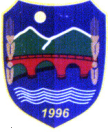      Republika e Maqedonisë së VeriutKomuna e Zhelinës      SEKSIONI PËR URBANIZËM DHE   
    MBROJTJE TË AMBIENTIT JETËSOR               Nr. 11 – 845 / 8   prej  11. 11. 2019 v
Врз основа на член   69   од Законот за животна средина (Службен весник на РМ бр.53/05, 81/05  79/06,101/06,109/06,24/07,159/08,83/09,01/10.48/ /10,124/10, 51/11,12/12,93/13,187/13,42/14,44/15, 129/15,192/15, 39/16,28/18,65/18,99/18) и Уредб ата  за учество на јавноста во текот на изработ ка на прописи и други акти,како и планови и про грами од областа на животната средина („Служ бен весник на РМ“ бр.147/08, 45/11), Градонача лникот на општина Желино
                          О Р Г А Н И З И Р А
Јавен увид и консултација со јавноста по Извеш тајот за Стратегиска оцена  на влијанието  на животната средина за Локална Урбанистичка Планска Документација со намена–Г4–Стова риштена КП бр. 790, КО Групчин вон г.р., опш тина Желино


1. Се информира јавноста дека ставен е на увид и консултација со јавноста  Извештајот за стратегиска  оцена на влијанието на животна средина за ЛУПД  со намена–Г4–Стовариште на КП бр. 790, КО Групчин вон г.р., општина Желино
2. Извештајот за Стратегиска оцена на влијание то на животната средина е изложен во општина Жели но секој работен ден од 8,00 - 16,00 часот  почнува јќи од   11. 11. 2019  до  11. 12. 2019 година

3. Консултцијата со јавноста ќе се одржи на ден  05  12. 2019   ( Четврток ) година во   општина Желино, со почеток во 10. 00 часот.



4. Правните и физичките лица и јавноста можат да го достават своето мислење во врска со изв ештајот до општина Желино во рок од  30 дена на јавен увид.

5. Сите заинтересирани страни се поканети да уче ствуваат на јавната расправа и да го дадат своето мислење, забеешки и предлози по  Изве штајот за  стратегиска оцена на влијанието на животната средина и истите можете да ги испра ќате на   е-маил: komunazh@gmail.com, или по пошта на следната адреса: Општина Желино  ул. „104“ бр,14  1226 Желино.
 Në bazë të nenit  69  të Ligjit për mjedisin jetësor („Gazeta Zyrtare e RM” nr. 53/05, 81/05  79/06, 101/06,109/06,24/07,159/08,83/09, 01/10. 48/10, 124/10, 51/11,12/12,93/13,187/13, 42/14, 44/15, 129/15,192/15, 39/16,28/18,65/18,99/18) dhe Dek retit për pjesëmarrjen e publikut në hartimin e rre gullave dhe  akteve   tjerasi  dhe planeve dhe pro grameve që kanë të bëjnë me mjedisin jetësorë 
( “Gazeta Zyrtare e RM nr .147/08, 45/11) Kryetari i komunës së Zhelinës  :

                             O R G A N I Z O N

 Shiqim publik dhe konsultime me publikun nga Raporti për vlerësim Strategjik të ndikimit në mje disin jetësor për Dokumentacionin planor urbani stik lokal me destinim -G4- depo në PK nr. 790, KK Grupçin  jashtë r.n., komuna e Zhelinës, 

1.  Informohet publiku se është vendosur në shiqim dhe konsultim me publikun, Raporti për vlerësim  Strategjik në ndikim në mjedisin jetësorë për Dokumentacionin planor urbanistik lokal me destinim -G4- depo, në PK nr. 790,KK Grupçin  jashtë r.n., komuna e Zhelinës, 
2. Raporti për vlerësim Strategjik në ndikim në mje disin jetësorë është vendosur në komunën e Zheli nës çdo ditë pune prej ora 8,00 – 16,00 , llogaritur prej  11. 11. 2019  deri   11. 12. 2019 vit.
3. Konsultimi me publikun do të mbahet me datë  
05. 12. 2019 (e  enjte ) në komunën e Zhelinës  me fillim në ora 10.00.



4. Personat fizik dhe juridik dhe publiku  mund të dërgojnë mendimin e tyre në lidhje me Raportin deri te komuna e Zhelinës në afat prej 30 ditë në shiqim publik.

5.Të gjithë të interesuarit janë të thirur të marin pjesë në prezantimin publik dhe të japin mendimin e tyre, vërejtje dhe propzim për Raportin për strategji të vlere simit në mjedisin jetësorë ,dhe të njejtat ti dërgojnë në e-mail:  komunazh@gmail.com   ose nëpermjet  postës në adresën e më poshtme : Komuna e Zhelinës  rr. „ 104 “  nr.14   1226 Zhelinë.